Уважаемые жители Невского района Санкт-Петербурга!Приглашаем вас22 августа 2019 года в 12 часовпринять участие в торжественном церемониале, посвященном 
ДНЮ ГОСУДАРСТВЕННОГО ФЛАГА 
РОССИЙСКОЙ ФЕДЕРАЦИИ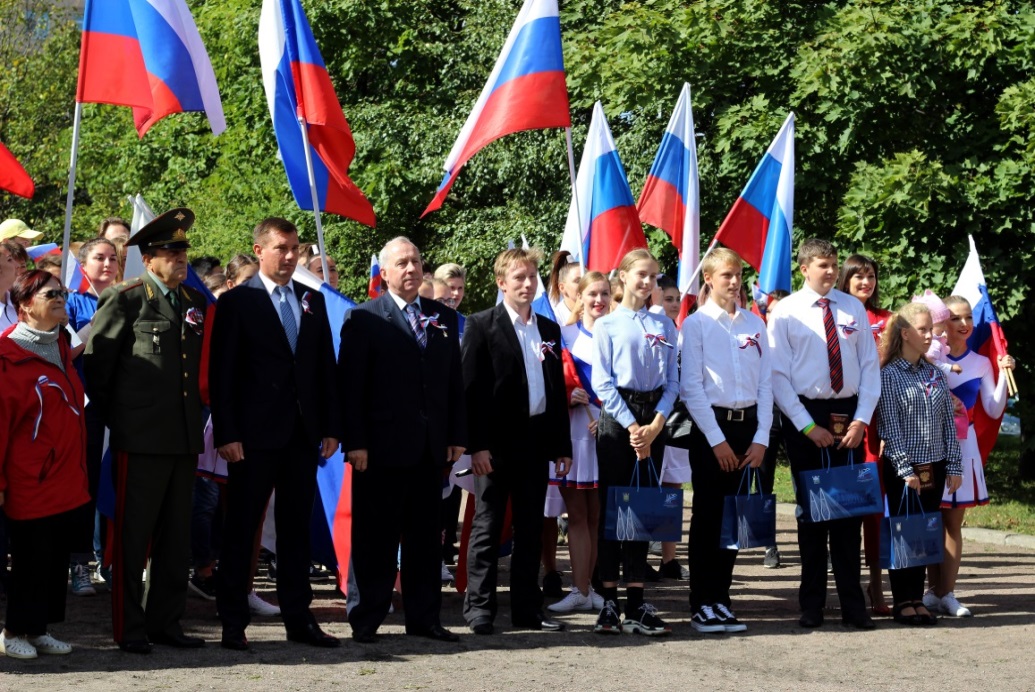 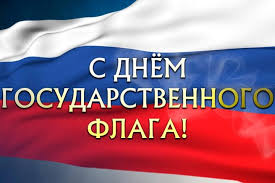 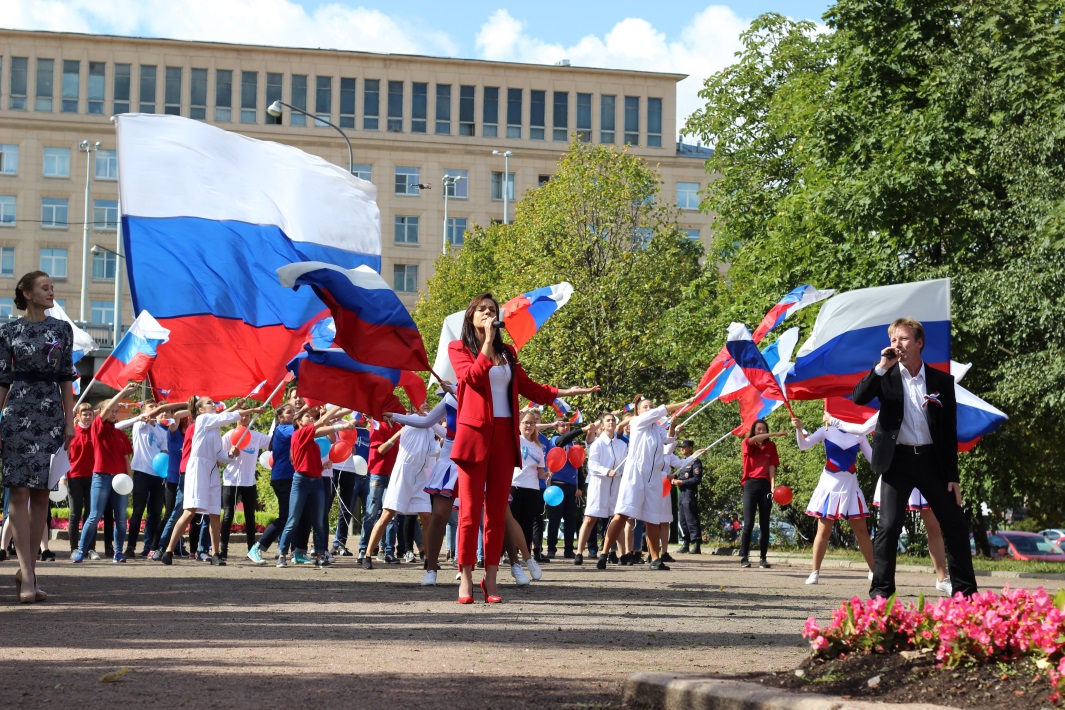 Ждем вас на площадке перед зданием администрации 
Невского района Санкт-Петербурга у Володарского моста 
(пр. Обуховской Обороны д. 163)